 Zájemcům ŘEMESEL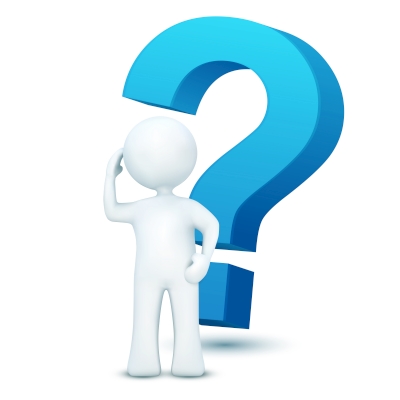 